Pricing ExerciseThis exercise is based on fixed and variable costs as discussed in the short lecture.  Taking Coca Cola as an example list down 10 fixed costs and 10 variable costs that they will have based on the examples given below from the lecture.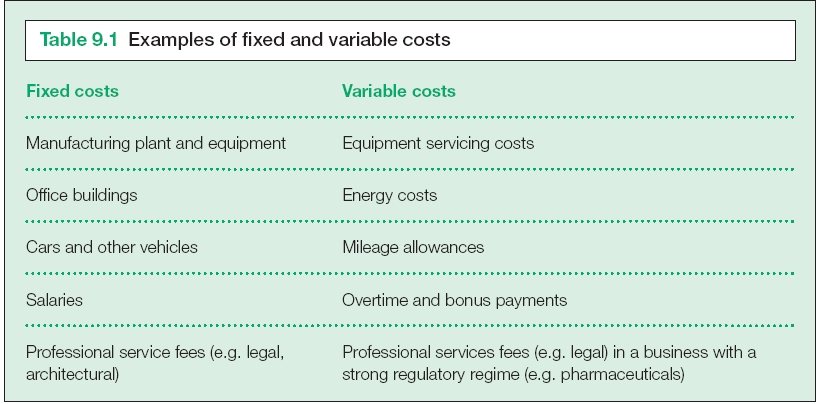 